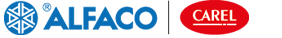 Formularz zgłoszeniowyWypełnij formularz zgłoszeniowy i wyślij na mail: leszek.kunicki@alfaco.plDane zgłoszeniowe:W przypadku wycofania zgłoszenia w terminie późniejszym niż 14 dni przed szkoleniem, uczestnik zostanie obciążony kosztem w wysokości 50% wartości zamówienia. Odwołanie zgłoszenia musi być dokonane w formie pisemnej. Możliwe jest zgłoszenie zastępstwa uczestnika inną osobą.Organizator zastrzega sobie prawo do odwołania szkolenia z przyczyn niezależnych od organizatora szkolenia lub nieosiągnięcia minimalnej liczby uczestników na dane szkolenie. Minimalna liczba uczestników jest dostępna na stronie www.alfaco.plNieobecność uczestnika na szkoleniu bez uprzedniego poinformowania, powoduje obciążenie pełnymi kosztami udziału. Nieobecność na szkoleniu nie zwalnia z dokonania opłaty.Sposób płatności:Warunkiem uczestnictwa w szkoleniu jest przesłanie do organizatora zgłoszenia oraz dokonanie wpłaty na konto załączone na fakturze proforma.Po otrzymaniu formularza zgłoszenia prześlemy Państwu potwierdzenie uczestnictwa w szkoleniu oraz fakturę proforma.SZKOLENIE Z C.SUITE - PROGRAMU NARZĘDZIOWEGO FIRMY CARELSZKOLENIE Z C.SUITE - PROGRAMU NARZĘDZIOWEGO FIRMY CARELData szkolenia:Miejsce szkolenia:FirmaAdresNIPImię i nazwisko (1)Telefon:Imię i nazwisko (1)Mail:StanowiskoImię i nazwisko (2)Telefon:Imię i nazwisko (2)Mail:StanowiskoImię i nazwisko (3)Telefon:Imię i nazwisko (3)Mail:Stanowisko